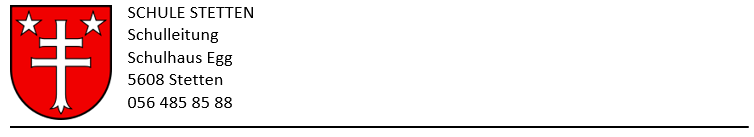 Anliegen / BeschwerdeformularEingereicht durch:Empfänger:Ausgangslage: Anliegen / Grund der Beschwerde:Was wurde bereits unternommen:Erwartungen und allfällige Lösungsvorschläge:Datum:	 __________________________Unterschrift:	___________________________Durch das Sekretariat, Schulleitung oder Gemeinderat Ressort Schule auszufüllen:Name:Vorname:Strasse, Nr.PLZ, WohnortTelefon:Mobile:Name:Vorname:Funktion:Aufgenommen durch:Eingegangen am:Weitergeleitet am:Abgeschlossen am:Vereinbarte Ziele und Massnahmen: